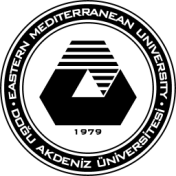 DOĞU AKDENİZ ÜNİVERSİTESİ / EASTERN MEDITERRANEAN UNIVERSITY İNŞAAT TEKNOLOJİSİ / CONSTRUCTION TECHNOLOGYDERS İÇERİĞİ / COURSE POLICY SHEETDers Adı / Course TitleMimari ve Statik Proje Çizim EsaslarıDers Adı / Course TitleFundamentals and Regulation of Statics and Arch. ProjectsDers Kodu / Course CodeBDTE228Tipi / TypeTam Zamanlı / Full TimeYarıyıl / Semester 2016-2017 Bahar / SpringTürü / CategoryZorunlu Ders / Area core courseİş Yükü / Workload150 Saat / 150 HoursDAU Kredi Değeri / EMU Credit(2,2,0) 3Ön Koşullar / Prerequisite-Dil / LanguageTürkçe / TurkishSeviye / Level  İkinci Yıl / Second  Year Öğretim Formatı / Teaching Format2 Saat Ders, 2 Saat Laboratuvar / 2 Hours Lecture, 2 Hours LaboratoryECTS Değeri / ECTS Credit5Ders Sitesi /  Course Webhttp:// sct.emu.edu.tr/ct/bdte228Öğretim Elemanı / InstructorYard .Doç. Dr. Ece Çelik Ofis Tel / Office +90 392 6302887E-posta / E-mail ece.celik@emu.edu.tr   Ofis No /Office NoCT212Ders İçeriği / Course DescriptionTurkish:Bu dersin amacı,  öğrencilerin mimari ve statik projelerin düzenlemelerini ve çizimlerini yapabilmeleridir .English:The purpose of this course is students that they can make arrangements and drawings of the for statical and architectureal project.Öğrenme Çıktıları / General Learning OutcomesTurkishBu dersi başarıyla tamamlayan öğrenciler:Tüm mimari projelerin çizimleri Statik projelerin çizimleri.English:On successful completion of this course students should be able to:All architectural drawings of the project. Drawings of static projectTeaching Methodology / Classroom ProceduresTurkish:Bu dersin öğretim metodolojisi derste anlatılanlara bağımlı olarak hoca denetiminde veya hoca olmadan uygulamalar yapılmaktadır. Her ders sonunda, dersteki bilgi ve becerilerini kullanarak sınıf çalışmaları yapılmaktadır. Her öğrenci her hafta aşağıdakilerine uymak zorundadır:İki saat sınıf dersi temel beceri ve gerekli teorik bilgileri öğrenmek için.İki saat lab saati ders sırasında verilen bilgi / bilgiyi uygulamak için.Öğrenciler tüm sınıf ve lab saatlerine katılamk zorundadır.Öğrencilerden sınavlar katılması, verilenleri okuması bekleniyor.Öğrenciler ders sitesinde olan herşeyden sorumludur. Tüm sınavlara zamanında katılmakla yükümlüdürler.English:The teaching methodology of this course is based on a lecture based discussion of concepts followed by supervised as well as unsupervised applications of these concepts in Lab.  At the end of every major topic discussion, the students will have to work on corresponding assignments where they have to apply the knowledge and skills they learned in class.Every week the student has to follow the following :Two hours of Lectures to learn the basic skills and theoretical information needed.Two hours of supervised Lab applications to apply the information/knowledge given during the lecturesOne hour of tutorial sessionStudents are required to attend all classes and all Lab sessions.Students are expected to carry out the assigned readings, attend quizzes.Students are responsible to know and use all the course material placed on the web (http://sct.emu.edu.tr/itek/itek117) and for timely attendance to all quizzes.Ders Materyalleri / Referanslar -Course Materials / Main ReferencesDers Kitabı / Text Book:Ders Notları / Lecture Notes:Ders notlarının bulunduğu ders sitesi: / Lecture notes on web link : http://sct.emu.edu.tr/itek/itek117Haftalık Ders Programı / Konu Özeti  - Weekly Schedule / Summary of TopicsHaftalık Ders Programı / Konu Özeti  - Weekly Schedule / Summary of TopicsHafta/Week 1Giriş  / Introduction:Hafta/Week 2Kat Planları / Floor PlansHafta/Week 3-4Kesitler / SectionsHafta/Week 5-6Görünüşler / ViewsHafta /Week 7-8Ara Sınavlar / Midterm ExaminationsHafta /Week 9-10Foundation Plan/ Temel PlanıHafta /Week 11-12Kolon Planı / Colon PlanHafta /Week 13Tekrar / ReviewHafta /Week 14-15Dönem Sonu Sınavları / Final ExaminationsGereksinimler / RequirementsTurkish:Her öğrencinin sadece bir tane telafi sınavı hakkı vardır. Sınava katılamayan bir öğrenci sınav tarihinden itibaren en geç 3 gün içerisinde ders hocasına rapor sunmakla yükümlüdür. Telafi sınavları tüm konuları kapsayacak şekilde Dönem sonu sınavlarından sonra olacaktır. Küçük sınavların telafisi yoktur.Derslere düzenli katılamayan bir öğrenciye NG harf notu ile değerlendirilir.Heröğrenci Lab derslerine gelmeden önce lab sorularının çıktılarını alıp laba katılailecektir.English:Each student can have only one make-up exam. One who misses an exam should provide a medical report within 3 days after the missed exam. The make-up exam will be organized at the end of the term after the finals and will cover all the topics. No make-up exam will be given for the quizzes.Students who do not pass the course and fail to attend the lectures regularly may be given NG grade. The student will be provided at the beginning of each lab session the corresponding Lab Assignments in printed form at the start of each Lab SessionDeğerlendirme Yöntemi / Method of AssessmentDeğerlendirme Yöntemi / Method of AssessmentDeğerlendirme Yöntemi / Method of AssessmentDeğerlendirme Yöntemi / Method of AssessmentDeğerlendirme Yöntemi / Method of AssessmentDeğerlendirme Yöntemi / Method of AssessmentDeğerlendirme ve Harf Notu / Evaluation and GradingÖdevler / AssignmentsKüçük Testler / Quizzes Proje/ProjectAra Sınav / Midterm ExamDönem Sonu SInavı / Final ExamYüzdelikler / Percentage 15 %-10%35 %40 %Değerlendirme Kriterleri / Grading Criteria :Turkish:Harf notları dönem sonunda hesaplanan ortalamalara gore belirlenir.  Ortalamalarının dağılımı Harf Notlarının değerlendirilmesinde önemli bir rol oynayacaktır.English:Letter grades will be decided upon after calculating the averages at the end of the semester. Distribution of the averages will play a significant role in the evaluation of the Letter Grades.